SEND Information Report As part of the family of Bishop Hogarth Catholic Education Trust, our school has at its core, the virtues and values of:  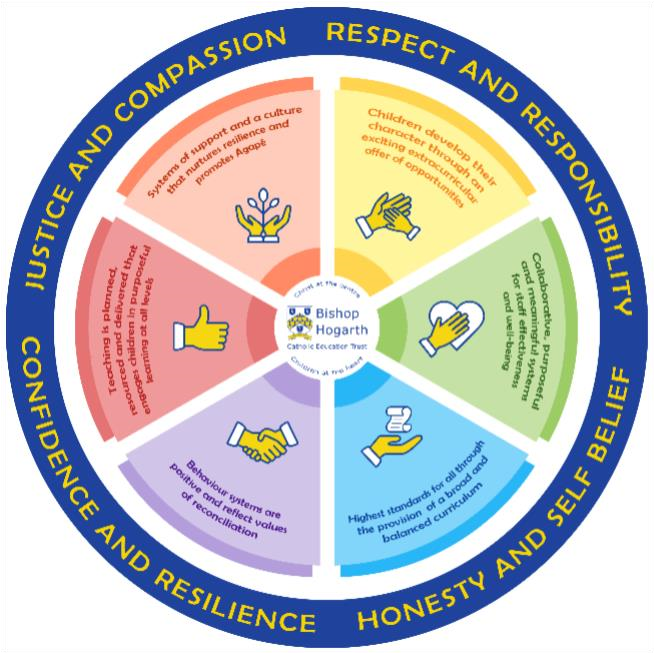 Respect for others and themselves, recognising that we are all created in the image of God and therefore must be compassionate towards others, especially the vulnerable.  Confidence in their own abilities, knowing that their talents are gifts from God and resilience to persevere when things become difficult.  Honesty in regards to the world around them and themselves and the ability to take responsibility for the times we may fall short of the mark.  Gratitude for all of the amazing gifts from God and willingness to share their gifts both personal and material.  As an inclusive school, all teachers are teachers of pupils with Special Educational Needs & Disabilities. We deliver a curriculum and create an environment that meets the needs of every pupil within our school. We ensure that every pupil with Special Educational Needs and / or disabilities makes the best progress possible. We foster and promote effective working partnerships with parents / carers, pupils and outside agencies. We consider the ‘whole’ child and strive to ensure that all our SEND pupils are prepared for adulthood. Our school’s approach to supporting pupils with SEND  Teachers are responsible for the progress of all pupils in their class. High-quality teaching is personalised to individual needs, making good use of high-quality resources to improve pupil progress. This is the first step in supporting pupils who may have a SEND need. All pupils are challenged to do their very best and make the most progress that they can. All of our pupils are known well by at least one member of staff, usually their Form Tutor, with further support from their Head of Year and Progress Support Assistants.  Form tutors enjoy developing strong relationships with the pupils they work with every day. Good behaviour and organisation are rewarded. Sanctions exist to support consistently high standards of behaviour and decorum.  A very small number of pupils with a specific SEND need may be monitored in our Good Shepherd Centre, with various amounts of integration into their main form group weekly. This provides the pastoral care that all pupils need, but with more focus on support for those pupils with particular needs and requirements. This support is provided by the Special Educational Needs Coordinator (SENDCO) and Progress Support Assistants (PSAs). We manage medical needs by working closely with parents and healthcare professionals and use the information and advice to develop and review pupils’ Individual Health Care Plans (IHCP). We also listen to and act on their advice, providing staff training when needed. Please see the ‘Supporting Children with Medical Needs Guidance’ policy for further information.   We run a range of extracurricular clubs. The Good Shepherd Centre is an inclusive space, available for any pupil who may need temporary additional supportHow will the school staff support my child? The graduated response - Identifying, planning for and supporting pupils with SEND 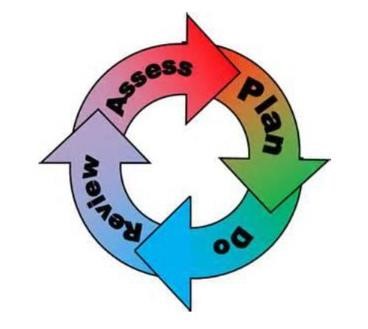 Where a pupil is identified as having a special educational need, School will follow a graduated approach which takes the form of cycles of ‘Assess, Plan, Do, Review’.  Assess a child’s special educational need.  Plan the provision to meet your child’s aspirations and agreed outcomes.  Do put the provision in place to meet those outcomes.  Review the support and progress.  How does the school know if children need extra help and what do I do if I think my child has special educational needs? Assess  Pupils are identified in several ways including communication with parents, primary schools, Year 6 - 7 transition work and analysis of current and prior attainment data. The steps taken are a graduated approach as set out in the 0-25 Special Educational Need and Disability Code of Practice 2014. A copy of this can be found on the school website under SEND. Where a pupil has received support in primary school, discussions with parents/carers, the pupil, and the class teacher/SENDCO will help to inform provision. If you are concerned that your child might have SEND, please contact our SENDCO. As you know your child best, we would appreciate sharing relevant information at the earliest opportunity; this includes any paperwork that will help us support your child's needs. We would include your child in this process, so they are fully involved from the outset.  Some children might need special arrangements to enable them to access assessments and exams. The SENDCO manages this work in line with the Assistant Head in charge of Exams, The Exams Access Accessor and recommendations from ‘The Joint Council for Qualifications’.We follow the graduated response model, “Assess, Plan, Do, Review” and your input will be invited at each stage.  In some cases, pupils may develop so that they no longer require specific SEND support. If this happens then the SENDCO will carry out observations and, in discussions with staff and parents/carers, look to remove the pupil from the SEND register. For further support, you can contact the SEND Information, Advice and Support Officer on 01642 527158 or SENDIASS@stockton.gov.uk For additional information, please see details of Stockton’s full Local Offer of SEND support at Stockton LA SEND Local Offer. Plan  All teachers are teachers of students with SEND. All teachers and support staff will be made aware of the pupil’s needs, the support provided, and any strategies needed. This information will be recorded and shared with staff, highlighting when any changes may occur throughout the academic year. Information about a pupil’s SEND is securely shared with staff BromCom, Share Point and Microsoft Teams, with which all staff are familiar.  This information provides our staff with suitable strategies and approaches to help them to meet a wide range of learning needs. Our team of Progress Support Assistants (PSAs) are deployed where they can best serve pupils’ needs in close collaboration with teachers. The SENDCo oversees this deployment of staff. Our procedures are in line with the  SEND Code of Practice (2014).  Where it is decided to provide a pupil with SEND support, parents and the pupil will be informed. The pupil will have a SEN support plan put in place, with clear strategies and support based on their individual needs.  Where a pupil fails to make adequate progress, despite additional intervention, we seek advice from relevant outside professionals. These include, but are not exclusive of, Educational Psychologist, Hearing/Visual Impaired Team, Occupational Therapy, Child and Adolescent Mental Health Service (CAMHS), Early Help and LA outreach services provided via the Local Authority’s SEND team. These professionals may need to carry out their own assessments and observations. This is done will full consent from parents/carers. We try to discuss specific concerns with pupils and parents to provide support tailored to individual needs and requirements. We modify teaching and learning approaches and the environment to facilitate access for all pupils. We happily comply with expectations set within equality and disability law. For more information, please refer to the Equality Act 2010. Year 9 reviews have a focus on options for Key stage 4 and these are also the focus for Year 11 pupils when considering post-16 choices and we work closely with Opportunities and local colleges to ensure full participation post-16. Do  Our teachers are skilled at adapting teaching and learning to meet the diverse needs in each class.  Daily planning considers individual children’s needs and requirements and is annotated and adapted according to need. Explicit reference is made in the teacher’s planning to the needs of those children identified with SEND.  Adaptive teaching is approached in a range of ways to support access to the curriculum and ensure that all children can experience success and challenge in their learning.  Grouping arrangements consider the different skills and abilities of each child. This ensures that learning is maximised.  Additional adults are used to help groups and individual children with the long-term goal of developing independent learning skills. The class teacher monitors this support to avoid students becoming over reliant on this.  We fully encourage parental support and offer opportunities for individual meetings with parents/carers to provide clarity and recommendations on how they can support their child at home. Review  The impact of the support on the pupil’s progress will be reviewed termly. The impact of this support along with the views of the pupil and his/her parents will be used to decide on any changes to the support based on the pupil’s progress. The pupil will always be at the heart of the review process at St Michael’s Catholic Academy. Every effort will be made to ensure that pupil welfare, wellbeing and academic progress is of the highest quality. The school will inform and involve the family at every stage and work with them to provide the support that the pupil requires to progress as expected. Your child’s teachers will manage/guide any relevant interventions, which will be reflected in lesson planning. Data is closely monitored and reviewed by Curriculum Leaders, class teachers and Pastoral Learning Managers to ensure that your child’s provision is having a positive impact on outcomes. It is also sometimes appropriate for a member of our SEND Department to work with your child in lessons or within a time-limited intervention. This can provide the opportunity for close individual monitoring of engagement and progress, and you will be kept advised of any significant successes or concerns.  Where a pupil continues to make little or no progress, the school will consider, with parental consent, the involvement of external specialists. The SENDCO, subject teacher and specialists will consider what is required to support the pupil’s progress – appropriate equipment, strategies, etc. Following this, we set a date to review the support. Support may be adapted or replaced, depending on how effective it has been in achieving expected outcomes. ‘Additional’ or ‘different’ provision is delivered in a range of ways, including through the provision of additional specialist resources, the support of an additional member of staff, the use of the Good Shepherd Centre etc. Where necessary, and with your full consent, we will approach outside services for advice to strengthen the provision offered to your child We encourage you to get involved in your child’s additional provision as we believe that best outcomes are achieved when there is a consistent home/school approach being taken, wherever possible.  If good progress is still not being made, despite all steps taken, we move to the next step of the graduated approach put forward within the 0-25 Special Educational Needs and Disability Code of Practice.  If a pupil has an Educational Health Care Plan (EHCP), parents will be invited to an annual review of this working document. How will the curriculum at our school be matched to my child’s needs? 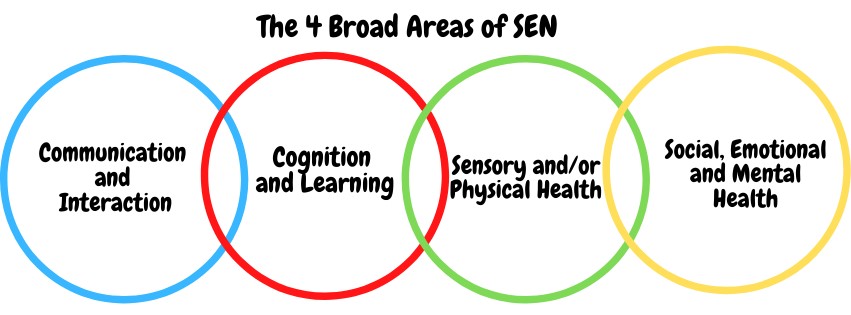 SEN needs are classified under four broad areas of need. Below are the strategies, in class support and interventions that school may put in place to support your child. Communication and Interaction Strategies to support children with these needs include: Access to small group and/or individualised interventions. PSA supportAccess to interventions on social and emotional storiesInterventions such Daisy Chain-led PE sessions Access to low stimulus area/safe spaceFlexible approaches to timetableModifications to lunch and break timesEnhanced access to additional aids, such as sensory tools, visual timetables, ear defenders and workstationsAccess to technology-Laptops, softwareAccess to a personalised tool kit to support social and emotional well-beingCareful planning of transitions Access to external agencies through referrals such as Education Psychologist, Future Steps Access to Daisy Chain service. Access to advice and support from specialist staffScaffolding, Modelling and Chunking Cognition and Learning Strategies to support children with these needs include: Quality first teaching Training for staffCognitive assessment on entry to schoolNeeds of pupils identified and known to staff SEN Support Plans for those identified as SEN with targets and strategies for supportCurriculum will be adapted to meet the learning needs of the childScaffolding, Modelling and Chunking Range of metacognitive and cognitive strategies to support learningPractical aids for learning, working memory boards, task cards, overlays etc Increased adult support if neededAdaptations to assessments to enable access e.g. computer readers, word processor, additional timeSupport from outside agencies e.g. Educational PsychologistSmall group or individual interventions for reading, literacy and numeracy Rest breaks Phonic/reading development programmes- including RWI Fresh Start, Lexia and Accelerated Reading  Increased access to ICT- e.g. laptops Pre and post teaching of vocabulary and new conceptsFrequent repetition and reinforcement – retrieval practiceSocial, Emotional and Mental Health Strategies to support children with these needs include: Use of key worker to suit the needs of the individualMonitoring of behaviour via ClassCharts Whole school behaviour management system  Reward system to promote behaviour for learning.  Working with outside agencies via Help and Support to promote safe behaviours e.g. Opportunities, Youth Support and PreventionsMeet and greets  Individual rewards systemBehaviour Support PlansIncreased access to additional adults in the classroomAlternative curriculum opportunities including reduced timetablesVisual timetablesSocial and emotional storiesTransition programmes in placeAccess to CAMHS and Educational PsychologistAccess to the MHST through the Trailblazer programme (Alliance)Outreach to support SEMH needsEmotional literacy and resilience work with ELSATool Kit – individualised interventions around social skills and anxietyAccess to Stockton Family hubs and well-being interventions Respites and work with Trust schools to support access to educationAccess to Family Support Worker and Attendance TeamStudent Wellbeing (SEMH cont.)We put student wellbeing at the heart of all we do. Support offered includes:• Each student has a Form Tutor who is their first point of daily contact• Each year group has a Pastoral Learning Manager who helps to oversee the wellbeing of the students• The Attendance Officer, Family Support Worker and Attendance Lead as well as SLT Link will liaise with home/PLMs and the SENDCO to reduce illness related absence• Students returning from lengthy illnesses are encouraged to attend the Good Shepherd Centre as necessary to enable successful reintegration into the full curriculum• The administration of medicines is overseen by first aid trained staff. There is a dedicated medical room where medicines are securely stored. Health Care Plans are also held for students who require long term care for their medical needs• Support is available for students who might have social, emotional or mental health issues. Staff will inform our nominated person DSL and/or the relevant member of staff of any concerns that they might have• Lunchtime provision is offered to children who might benefit from additional support, in the form of Chill Club, which students attend by invitation• The Good Shepherd Centre operates throughout lesson times as a safe haven when needed to support students who cannot access the curriculum temporarily• Ongoing professional development sessions cover aspects of teaching and learning that impact on students with SEND e.g. whole staff training, delivered by SENDCO, to raise awareness of current guidance and approaches in SEND, including the wellbeing of students• St Michael’s is part of the Trailblazer Programme working closely with Alliance to offer Cognitive Behaviour Therapy• St Michael’s has a fulltime in-house counsellor who offers a range of support of strategies for our students who may need additional help• We have a trained ELSA who works with children around their emotional literacy needs, including resilience and anxietySensory/Physical Strategies to support children with these needs include: School meets statutory requirements of DDAAccess to Sensory Support services for advice on planning for pupils with a visual or hearing impairmentFlexible teaching arrangements will enable pupils to move seats to access lessons Teachers will be made aware of the implications of physical and sensory impairments  Use of alternative coloured background on white boards Liaison with outside agencies for specific equipment to aid access to the curriculum Provision of specialist ICT equipmentOccupational Therapist/ Physiotherapist targeted programmesHighly personalised access arrangements to facilitate the needs of all pupils with disabilitiesKey staff who are named Hearing Impaired Champion / Visually impaired Champion Access to Speech and Language TherapyAccess to a specialist teacher/PSA for the hearing/visual impairedIndividual responses as required and supported by therapy programmes delivered in school, designed by specialists e.g. Occupational Therapists, Physiotherapists Adapted curriculum to enable full access e.g. alternative recording devices, modified PE curriculumWhat training is provided for staff supporting children with SEND? St Michael’s is committed to ensuring that staff training is monitored and kept up to date in order that this support is of maximum benefit to pupils. The school’s SENDCO is a qualified teacher and is currently studying for the National Award for SEND co-ordination (NASENCo). We fully comply with the requirements outlined in the Special Educational Needs Code of Practice (2014). We also make reasonable adjustments to our practices to comply with the Equality Act (2010). Staff have been trained to cater for learners who may have difficulties with:  Cognition and Learning  Communication and Interaction  Sensory and/or Physical Needs  Social, Emotional and Mental Health Where new needs are identified for which the school is unprepared to offer provision, staff are selected and training is arranged. Where necessary, the school draws on the services of outside agencies and specialists. We have a number of teaching and support staff that are experienced / have received training in the following areas: Read Write Inc Fresh Start, First Aid, Sensory Processing Disorder, Understanding and Supporting Autism in the classroom, ACES and understanding trauma. Staff have also completed training and/or qualifications in ELSA, phonics and supporting children who are CIOC and SEND. How do we support transition in our school?  Transition within classes/key stages:  Information is passed to the new class teachers through pastoral and department meetings, as well as whole school development meetings. Individual targets/strategies for all SEND pupils will be discussed with new teachers and shared.Children who require additional support to ensure a smooth transition to their new classes, will also receive the required support from the pastoral and/or SEND team. Opportunities for enhanced transition for SEND pupils is available. Transition to a new school If a pupil moves to a new school within or at the end of an academic year, we will contact the school SENDCO to ensure he/she knows about any special arrangements or support that needs to be made for the pupil. If necessary or possible, a meeting will be arranged with other professionals. The school will also transfer all records held for the pupil to the new school as soon as possible. Enhanced transition  Pupils will be identified by primary schools of any pupils they feel require additional support with transition.  The enhanced transition package consists of an afterhours small group tour with a range of key staff, several opportunities for visits during school time with support from their primary school staff, 1:1 visits for EHCP pupils and their family’s with the SEND department, plus a full day in school prior to the whole year group transition days. We are also part of the Local Authority programme that offers support during the school holidays and for the first half term of Year 7. Transition to Post-16 Education The transition process will begin in Year 10, particularly for some of our more vulnerable pupils. We work closely with all of the major post-16 education establishments in the area. Meetings are held for the transfer of essential information relating to EHCPs, Child and Family Services and pastoral matters.  The pastoral/welfare team will also support pupils who require additional support during their transition period. We can also support you in organising meetings with college staff if you wish to speak to them personally, this also includes referrals to Opportunities who provide expert support for pupils who require focussed transitional support into post-16 education. Our dedicated Careers Team also meet with all students to discuss options and college course. SEND students also have 1:1 interviews with the Careers advisor in school. Where can I get further information about services for my child? The Stockton-on-Tees Local Offer  At St Michael’s we involve other bodies including health and social care, Local Authority support services, charitable and voluntary sector organisations in meeting the children’s SEND and supporting their families. These may act in an advisory capacity, extend expertise to staff, provide additional assessment, support a child directly or consult with all parties involved with the child.  Educational Psychologist  Physiotherapists  Occupational therapists  Speech and Language therapists  Visually/Hearing Impaired Service  CAMHs – Child and Adolescent Mental Health Service  0-19 Service School Support advisors (Help and Support) Emotional resilience nurse Specialist SEN teachers All the information of what services and support is available in Stockton-on-Tees can be found on the Local Offer. Please click the link below for more details. Link to: Stockton Local Authority Offer https://www.stockton.gov.uk/children-and-youngpeople/children-with-special-educational-needs-sen/ What are the Key Policies and Accessibility for pupils with SEND? School documentation relevant to SEND: SEND policy Admissions policy Supporting Pupils with Medical Needs Policy Accessibility Plan Accessibility Our facilities and support for those with reduced mobility are exceptional. • We have a lift to access all floors, widened doorways, handrails, additional changing area, toilet facilities and desks that can be adjusted in height. • We have window blinds and some carpeted areas to improve the auditory and visual environment for our learners with sensory needs. • The students have decided on the colour scheme within the Academy. • We are committed to children with SEND being included in activities both inside and outside the classroom. We expect all students to be able to participate and achieve in every aspect of school life. • Our SEN budget is being made increasingly transparent in the light of recent reforms so that school is able to clearly show the level of spend on any child identified as having SEND. We take advice from LA SEND staff (and from Pathfinder research) when making decisions about the type and level of support your child may receive. We will refer to LA guidance and criteria in order to set support at the appropriate level and will involve you fully when decisions are being made.Activities Outside of School St Michael’s Catholic Academy is an inclusive school and we will put in place appropriate support, whenever possible, to enable pupils to be educated alongside their peers. This may include extra staffing and/or equipmentStaff who are arranging an offsite trip will discuss with parents and the SENDCO any requirements needed and the suitability of any trip which the school is taking part inWe will not stop pupils from going on a trip due to their special educational need and/or disability if the trip is suitable for the pupil, and their safety and the safety of others is not compromised.  Please refer to our school Equality Act policyThere are designated teaching and non-teaching staff who oversees all trips to ensure pupils are safe and included where possible, along with the HeadteacherWhat to do if you have a complaint, a compliment or a query St Michael’s Catholic Academy welcomes compliments and feedback on our provision for SEND pupils as we seek to improve on the quality of education provided for children with SEND and we like to hear from parents/carers about their child’s experiences.  Compliments, complaints, and feedback can be sent the school email address enquiries@stmichaels.bhcet.org.uk and the email will be passed to the relevant staff member. Alternatively, parents/carers can speak to the form tutor, class teacher and Pastoral Learning Manager or ask to make an appointment with the SENDCO. If matters are unresolved, parents/carers can seek further advice from SENDIASS on 01642 527158 or sendiass@stockton.gov.uk  If the concern is directly related to decisions around an EHC Assessment or EHCP, this will be managed directly by the Stockton SEN team. Parents/carers will be contacted directly by the team to receive information about mediation and other services.  The school details and relevant contacts Headteacher            	  Mrs C Humble SENDCO		Mrs V Abbs   	 	 Transition Lead         	  Mr A Briggs             SEND Governor 	 St Michael’s Catholic Academy, Beamish Rd, Billingham, TS23 3DXTel: 01642 870003Website: www.stmichaels.bhcet.org.uk Academy Email: enquiries@stmichaels.bhcet.org.ukBishop Hogarth Trust:  www.bhcet.org.uk For further information SEND Code of Practice: https://www.gov.uk/government/consultations/revision-of-thesend-code-ofpractice-0-to-25-years Local Authority’s Local Offer: Special Educational Needs and Disabilities 0-25 | Stockton Information Directory 